HASIL ANALISISSTATISTIK DESKRIPTIFFrequenciesFrequency TableHISTOGRAM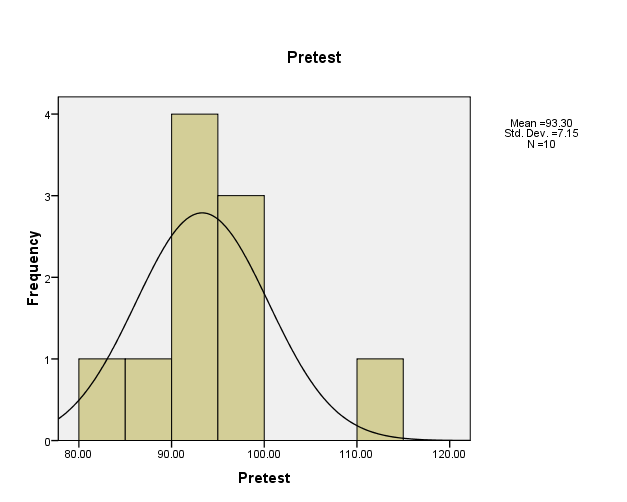 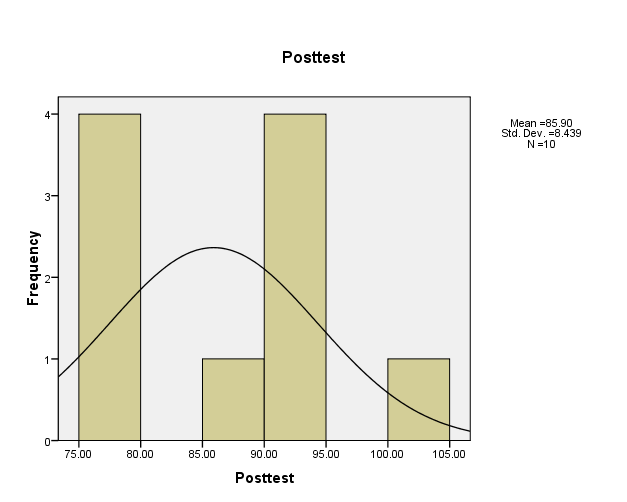 StatisticsStatisticsStatisticsStatisticsPretestPosttestNValid1010NMissing00MeanMean93.300085.9000Std. Error of MeanStd. Error of Mean2.261022.66854MedianMedian92.500088.0000ModeMode91.00a76.00aStd. DeviationStd. Deviation7.149988.43867VarianceVariance51.12271.211RangeRange28.0024.00MinimumMinimum82.0076.00MaximumMaximum110.00100.00SumSum933.00859.00Percentiles2590.250076.7500Percentiles5092.500088.0000Percentiles7595.250091.5000a. Multiple modes exist. The smallest value is showna. Multiple modes exist. The smallest value is showna. Multiple modes exist. The smallest value is showna. Multiple modes exist. The smallest value is shownPretestPretestPretestPretestPretestPretestFrequencyPercentValid PercentCumulative PercentValid82110.010.010.0Valid88110.010.020.0Valid91220.020.040.0Valid92110.010.050.0Valid93110.010.060.0Valid95220.020.080.0Valid96110.010.090.0Valid110110.010.0100.0ValidTotal10100.0100.0PosttestPosttestPosttestPosttestPosttestPosttestFrequencyPercentValid PercentCumulative PercentValid76220.020.020.0Valid77110.010.030.0Valid79110.010.040.0Valid86110.010.050.0Valid90110.010.060.0Valid91220.020.080.0Valid93110.010.090.0Valid100110.010.0100.0ValidTotal10100.0100.0